PREAMBLE OF THE RESEARCH PROJECT “AWARENESS & PRACTICES OF PLAGIARISM AND ACADEMIC INTEGRITY FOR DEVELOPMENT OF ACADEMIC & PROFESSIONAL CARRIERS”We are well aware that the UGC has published recently the “University Grants Commission (Promotion of Academic Integrity and Prevention of Plagiarism in Higher Education Institutions) Regulations – 2018”. It has been revealed from various studies and news in the main Medias that the Plagiarism has been spread as an epidemic in academia all over the globe; which may be called as ‘Plagiarism Epidemic in Academia’.Keeping in mind about the dreadful effect of ‘Plagiarism Epidemic in Academia’ I, on behalf of the Indian Institute of Social Reform & Research, am going to conduct a Research on “AWARENESS & PRACTICES OF PLAGIARISM AND ACADEMIC INTEGRITY  FOR DEVELOPMENT OF ACADEMIC & PROFESSIONAL CARRIERS” in India. A brief about the Research Project is given below:Objectives:The Objectives of this Research Programme is to find out the- Awareness about Plagiarism amongst Students, Research Scholars, Teachers, Academic Administrators/ Planners and others in Academia; Awareness about Academic Integrity amongst Students, Research Scholars, Teachers, Academic Administrators/ Planners and others in Academia;Reasons behind Genesis of Plagiarism Epidemic and Academic Dishonesty in Academia;Plagiarism preventing measures have already been taken by the HEIs/ University in India, and would be taken for maintaining Academic Integrity in all academic activities;Opinion and Suggestions of Stakeholders in Academia towards preventing Plagiarism and maintaining Academic Integrity for developing academic and carrier advancement of our future citizens.Target Group and expected number of samples:All stakeholders of Academia; i.e.- (i) Students; (ii) Research Scholars; (iii) Teachers (School to University); (iv) Academic Administrators; (v) Parents; (vi) People of the Society.Proposed Number of sample: Around Ten Thousand; which to be classified according to demography.Methodology and Tools :It is mainly Opinion Survey based Research Project, and the main Tool is the Questionnaire, consists of 90 Question-Items (Q-I), divided in four Groups. Out of 90 Question-Items, 76 are Close-Ended Question-Items, having about 500 sub-Items. There are also spaces for expressing open ended 14 Question Items and about 25 Sub-Question Items in different Groups; where respondents are free to express their experiences, opinions, suggestions, etc. Responses to be received from the Respondents would be analyses with the appropriate software and be interpreted according to the appropriate statistical methods. Findings of this Research Project will be published, and be sent to appropriate Authorities for their consideration for greater use of it for maintaining Academic Integrity and preventing Plagiarism in academia.AN APPEAL All are requested to download the Questionnaire [word or pdf file] from the website of the Indian Institute of Social Reform and Research [www.iisrr.in/research], and send the filled in Questionnaire with your valuable responses by email to iisrr.research@gmail.com/ iisrr09@gmail.com  or send by post to the following address.Download Questionnaire [Word file]Download Questionnaire [PDF file]Cooperation of all stakeholders is earnestly solicited. With warm regards and thanks,      Yours truly,Prof. (Dr.) Asit Kumar Das   Director (Honorary)					    Indian Institute of Social Reform & Research					Former	Dean Students’ Welfare; University of Kalyani	      P-14, Regent Estate, F- 3B, Kolkata 700092, IndiaWebsite: www.iisrr.in ;      email: iisrr.research@gmail.com / iisrr09@gmail.com 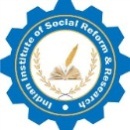 Indian Institute of Social Reform & Research[Registered under Govt. of W.B. ACT XXVI of 1961, Registration No- S/2L/ No 10729 of 2013-14]P-14, Regent Estate, (F-3B), Kolkata 700092, India; Website: www.iisrr.in,    email:  iisrr09@gmail.com 